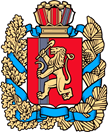 администрация Новокаргинского сельсоветаЕнисейского районаКрасноярского краяпостановлеНИЕ           06.10.2023                         п. Новокаргино            № 29-пОб утверждении отчета об исполнении сельского бюджета за девять месяцев 2023 года         В соответствии  с пунктом 5 статьи 264.2 Бюджетного кодекса Российской Федерации, постановлением администрации Новокаргинского сельсовета от 23.12.20205 года № 48-п « Об утверждении положения о составлении и утверждениии отчета об исполнении бюджета поселения за первый квартал, полугодие и девять месяцев текущего финансового года», руководствуясь статьей Устава Новокаргинского сельсовета,  Положения о бюджетном процессе в Новокаргинском сельсовете.ПОСТАНОВЛЯЮ:         1.Утвердить отчет об исполнении сельского бюджета по состоянию на 01октября 2023 года (приложение).         2.Постановление вступает в силу в день, следующим за днем его официального опубликования (обнародования) в печатном издании «Новокаргинский вестник»  и подлежит размещению на официальном сайте администрации Новокаргинского сельсовета https://novkarg.ruИ.о. главы администрацииНовокаргинского сельсовета                                              А.Г.Попова